Hazel OLIVER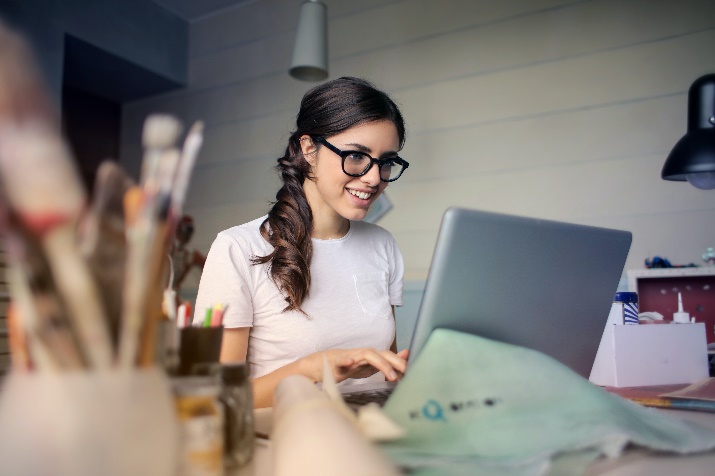             2017 - 2022	SENIOR WEB DEVELOPER	2014 - 2017	LEAD WEB DEVELOPER	2010- 2014	WEB & GRAPHIC DESIGNERMASTERS DEGREE                                Computer ScienceUniversity Name2013-2017